					Druga gimnazija Varaždin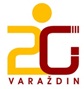 					Hallerova aleja 6a,  42000 VaraždinIZJAVA O PRIVOLI/SUGLASNOSTI RODITELJA/ZAKONSKOG SKRBNIKA na temelju odredbe članka 6. stavka 1. točka a. Opće uredbe o zaštiti podataka (EU)2016/679kojom ja,_______________________________, iz ________________________________________                    (ime i prezime roditelja/zakonskog skrbnika)                                         (adresa prebivališta/boravišta)u svojstvu nositelja roditeljske odgovornosti malodobnog djeteta_____________________________                                                                                                                                    (ime i prezime djeteta)svojim potpisom dajem izričitu privolu/suglasnost Drugoj gimnaziji Varaždin da može obrađivati osobne podatke mojeg djeteta u svrhu praćenja programa škole;              2.    da može snimati, prikupljati i obrađivati fotografije, audio i video zapise djeteta nastale tijekom odvijanja odgojno-obrazovnog programa i aktivnosti škole;da koristi i objavljuje fotografije i snimke na svojim mrežnim stranicama, na Facebooku stranici Škole, u medijima, zbornicima i slično;da objavljuje pisane, likovne i/ili druge radove s imenom i prezimenom moga djeteta.Fotografiranje i snimanje učenika  odnosi se na:- fotografiranje i snimanje raznih aktivnosti učenika u Školi- fotografiranje i snimanje raznih aktivnosti učenika izvan Škole – izvanučionička nastava, izleti, posjete, boravci u prirodi itd.Fotografije i snimke  te pisani, likovni i ostali radovi koristit će se isključivo u pedagoške svrhe za promociju Škole i raznolikih sposobnosti i kreativnosti učenika i to:- prezentiranje rada roditeljima (roditeljski sastanci i sl.)- svih oblika stručnog usavršavanja nastavnika i stručnih suradnika- arhiviranja ( ljetopis i sl.)- izvještavanje o uspjehu učenika u javnim glasilima, elektronskim medijima radi promocije učenika - promicanja rada Škole objavom informacija u medijima, na službenoj web stranici Škole i Facebook stranici Škole, biltenima, zbornicima i sl.Upoznat sam da će se s osobnim podacima djeteta, snimkama, fotografijama, audio i video zapisima i ostalim gore navedenim za koje dajem privolu postupati u skladu sa Zakonom o zaštiti osobnih podataka i načelima obrade osobnih podataka. Ovu privolu dajem za period obrazovanja moga djeteta u Drugoj gimnaziji Varaždin. Upoznat sam da danu privolu u bilo kojem trenutku, u potpunosti ili djelomice i bez kakvog objašnjenja mogu opozvati.Upoznat sam da u svakom trenutku mogu dobiti uvid u osobne podatke za koje sam dao privolu te zatražiti ispravak, izmjenu ili dopunu podataka.Varaždin,________________________					_______________________									  (potpis roditelja/zakonskog skrbnika)